Rev. 6/22WHAT DOES MUSKOGEE FEDERAL CREDIT UNION DO WITH YOUR PERSONAL INFORMATION?03500125-DXPS0-C-1-060922 (DXPS01-E)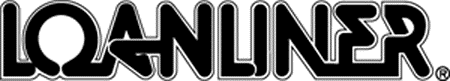 Reasons we can share your personal informationDoes Muskogee FederalCredit Union share?Can you limit this sharing?For our everyday business purposes –such as to process your transactions, maintain your account(s), respond to court orders and legal investigations, or to report to credit bureausYesNoFor our marketing purposes –to offer our products and services to youYesNoFor joint marketing with other financial companiesYesNoFor our affiliates’ everyday business purposes –information about your transactions and experiencesNoWe don’t shareFor our affiliates’ everyday business purposes –information about your creditworthinessNoWe don’t shareFor nonaffiliates to market to youNoWe don’t shareWhat we doWhat we doHow does Muskogee Federal Credit Union protect mypersonal information?To protect your personal information from unauthorized access and use, we use security measures that comply with federal law. These measures include computersafeguards and secured files and buildings.How does Muskogee Federal Credit Union collect my personal information?We collect your personal information, for example, when youopen an account or use your credit or debit cardmake a wire transfer or apply for financingshow us your driver's licenseWe also collect your personal information from others, such as credit bureaus, affiliates, or other companies.Why can’t I limit all sharing?Federal law gives you the right to limit onlysharing for affiliates’ everyday business purposes – information about your creditworthinessaffiliates from using your information to market to yousharing for nonaffiliates to market to youState law and individual companies may give you additional rights to limit sharing.DefinitionsDefinitionsAffiliatesCompanies related by common ownership or control. They can be financial and nonfinancial companies.Muskogee Federal Credit Union has no affiliates.NonaffiliatesCompanies not related by common ownership or control. They can be financial and nonfinancial companies.Muskogee Federal Credit Union does not share with our nonaffiliates so they can market to you.Joint MarketingA formal agreement between nonaffiliated financial companies that together market financial products or services to you.Our joint marketing partners include credit card companies, loan recapture programs, financial advisors and insurance companies.